Instructivo para completar la encuesta e inscripción a ExámenesCurso de Ingreso Intensivo 2017http://alumnos.unla.edu.ar/Aspirantes/Lo primero que tenés que hacer es responder la encuesta del Curso de Ingreso:En la página web http://alumnos.unla.edu.ar/Aspirantes/ hacé click en “Encuesta a Ingresantes a Carreras”.Tu usuario son las letras “DNI”+tu Nº de documento, sin espacio entre letras o números; tu clave es sólo tu Nº de DNIEj: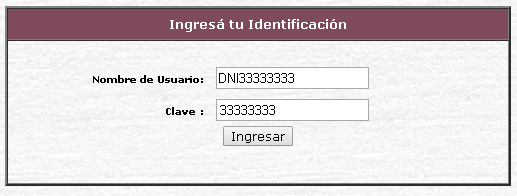 NOTA: la encuesta es totalmente anónima. Por favor sea lo más honesto posible. Hacé click en el circulito para responder la encuesta, luego click en “Completar Encuesta”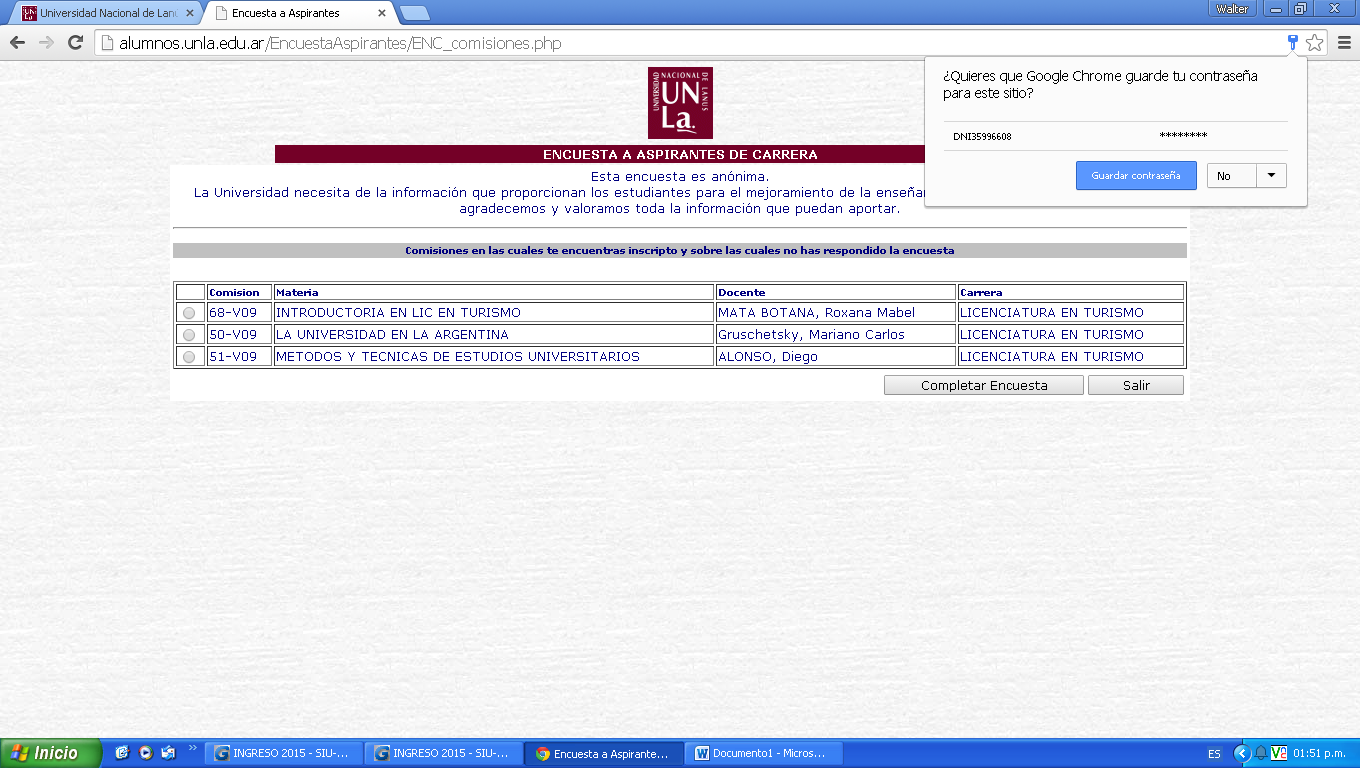 Respondé todas las preguntas y hacé click en guardar encuesta.Para responder por las otras materias hacé click en “Responder encuesta para otras comisiones”Una vez que terminaste con todas las materias hacé click en “Salir del Sistema de Encuestas”Cómo inscribirte a finales :Volvé a http://alumnos.unla.edu.ar/Aspirantes/ Hacé click en “Inscripciones por Guaraní3W”Hacé click en “Iniciar sesión”Igual que antes, tu usuario son las letras “DNI” (en letra MAYÚSCULA)+tu Nº de documento, sin espacio entre letras o números (ej: DNI33333333); tu clave es sólo tu Nº de DNI (ej: 33333333).Una vez que ingresaste al sistema hacé click en “Exámenes” y luego “Inscripción a examen”.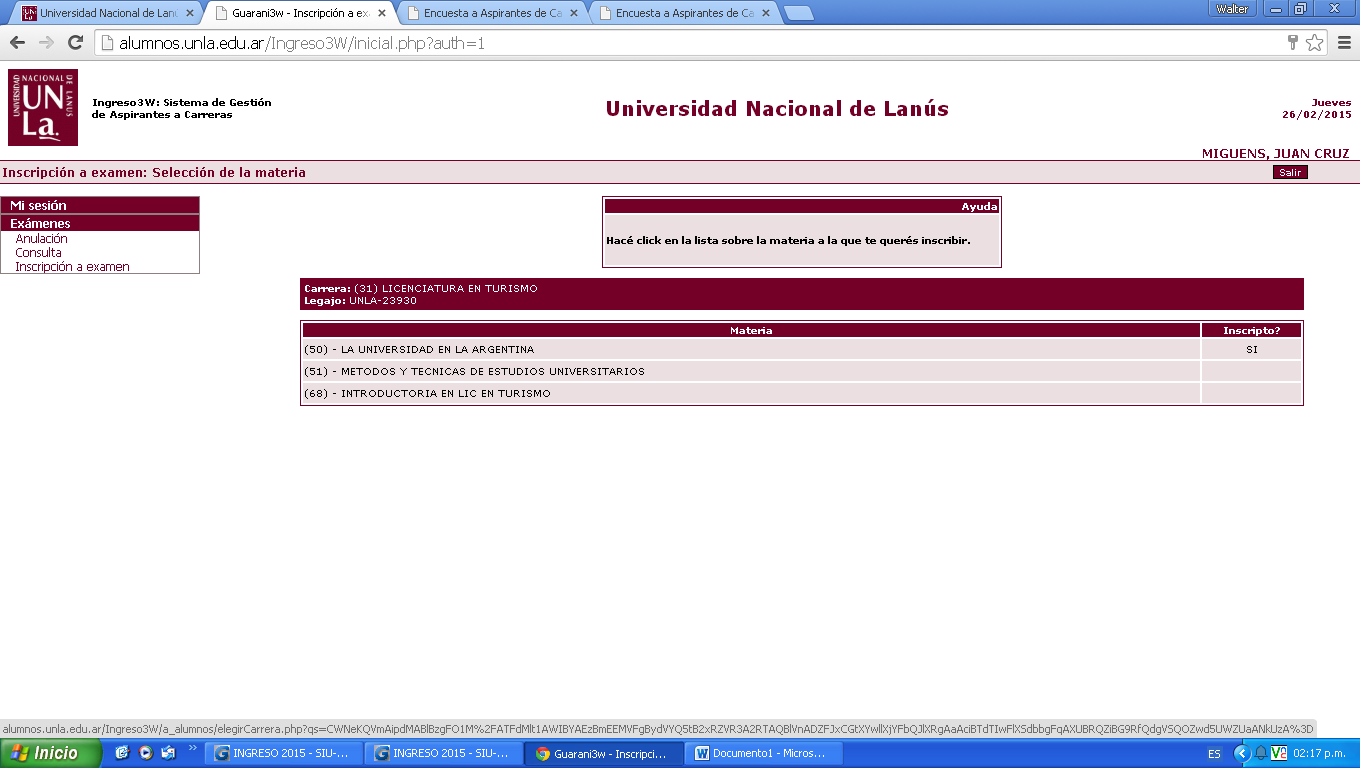 Para inscribirte a una materia, hacé click en el nombre de la materia. Luego hacé click en el número de mesa. Hacé eso con todas las materias a las que te tenés que inscribir.Una vez que te terminaste de inscribir hacé click en “Consulta”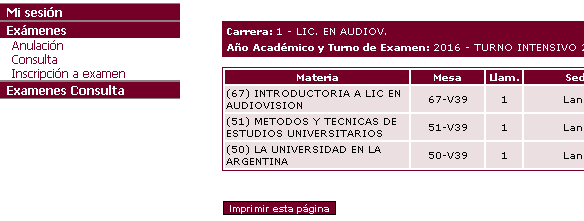 Ahí te tienen que aparecer las materias a las que estás inscripto.Para terminar hacé click en “salir”